Inscripcion extraescolar 17/18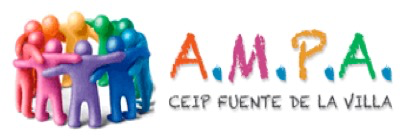 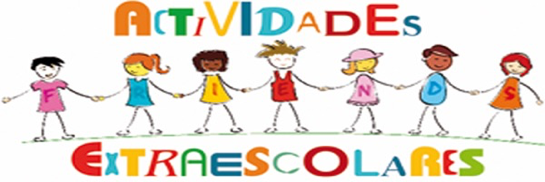 Apafuentedelavilla@gmail.com |682898254 | 646183548 | ampafuentedelavilla.comDatos participante:Datos padre, madre o tutor legal:Datos facturación:  Actividades: (subraya  solo aquella en la que quieras matricularte y si procede los días)Robótica primaria (viernes 16:00 a 17:30) Tardes del cole lunes martes miércoles jueves viernesLudosport lunes martes miércoles jueves viernes  Teatro (martes y jueves).  Patinaje (lunes y miércoles) Baile moderno ( lunes y miércoles). Club de deberes (miércoles y viernes) Fútbol. (Martes y jueves ) Ajedrez (martes) Ingles. (Rellenar inscripcion correspondiente o matricularse en la web www.nativelearn.com)Le informamos que su dirección de correo electrónico, así como el resto de datos de carácter personal aportados serán objeto de tratamiento automatizado en el fichero de la empresa de EXTRAESCOLAR en la que te matrículas. Vd. Podrá en cualquier momento ejercer el derecho de acceso, rectificación, cancelación y oposición en los términos establecidos en la ley orgánica 15/1999 mediante notificación escrita a la empresa EXTRAESCOLAR en la que se haya matriculado. Cuyas direcciones puedes consultar en el tablón del AMPA y su web. La realización de las actividades está supeditada a completar el cupo mínimo de las mismas.Puedes consultar el precio de las actividades en nuestra web, en los tablones o en la información adjunta.Las inscripciones se atenderán por orden de entrada quedando en lista de espera aquellas inscripciones que se queden sin plaza inicialmente.Esta reserva supone la aceptación de la orden de domiciliación de adeudo directo ( pago recurrente) por parte de la empresa que presta el servicio que se solicita.Las bajas deben comunicarse mediante correo electrónico a la empresa EXTRAESCOLAR antes del 15 del mes anterior al que quiere causar baja .A: Eduteka.secuoyas@gmail.com  Actividad de inglés a administracion@nativelearn.com. Actividad de robótica a rodrigo.vegas@rockbotic.comFirma madre padre o tutor:                                                                   Firma titular cuenta ( si es distinto): Nombre y apellidos:Fecha de nacimiento:Curso:Domicilio:Localidad/ CP.:Socio del AMPASi NoAlergias:Alergias:Alergias:Alergias:Alergias:Nombre y apellidosTeléfono 1DNITeléfono 2Correo electrónicoTitular de la cuenta:NIF:IBAN